Publicado en Barcelona el 12/07/2023 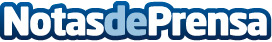 Brabantia presenta los cubos Bo y Bo Hi de 4, 7 y 12L, pequeños cubos con gran diseño ideales para el bañoLa mitad de las personas que tienen un cubo de basura con pedal en el cuarto de baño o en el aseo lo abren a mano. Los nuevos cubos Bo y Bo Hi de Brabantia son perfectos para cuando se prefiere usar las manos. Estos estilizados cubos de 4, 7 y 12 litros disponen de una tapa que se puede abrir fácilmente desde la izquierda, la derecha o la parte delantera del cuboDatos de contacto:Carmen Barasona+34607221321Nota de prensa publicada en: https://www.notasdeprensa.es/brabantia-presenta-los-cubos-bo-y-bo-hi-de-4-7 Categorias: Interiorismo Hogar Mobiliario http://www.notasdeprensa.es